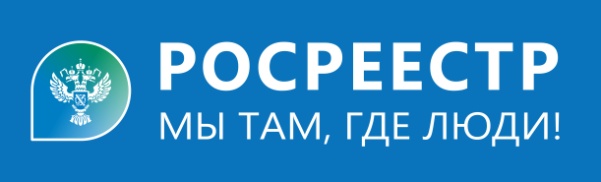 Необходимо ли на своем земельном участке устанавливать границы.            Определение границ земельного участка и их юридическое оформление называется межеванием земельного участка. Данная процедура предусматривает проведение геодезических работ, сбор и изучение документов, а также согласование границ с соседями.            В результате межевания составляется межевой план. На основании подготовленных документов проводится процедура постановки на кадастровый учет земельного участка или уточняются сведения об уже учтенном участке в Едином государственном реестре недвижимости (далее – ЕГРН).          Отсутствие в ЕГРН сведений о координатах границ увеличивает риск незаконного захвата земельного участка или его части, что может привести к конфликтам, судебным спорам, потери личного времени и денежным затратам. Кроме того, сведения о наличии установленных границ запрашивают разные организации, например банки, оценочные и страховые компании, а также приобретатели недвижимости. В ряде случаев отсутствие точных сведений о фактической площади земельного участка может привести к завышению кадастровой стоимости и неправильному начислению налога.Заместитель главного государственного инспектора по использованию и  охране земель Тальменского района                                             Н.В. Эрмиш